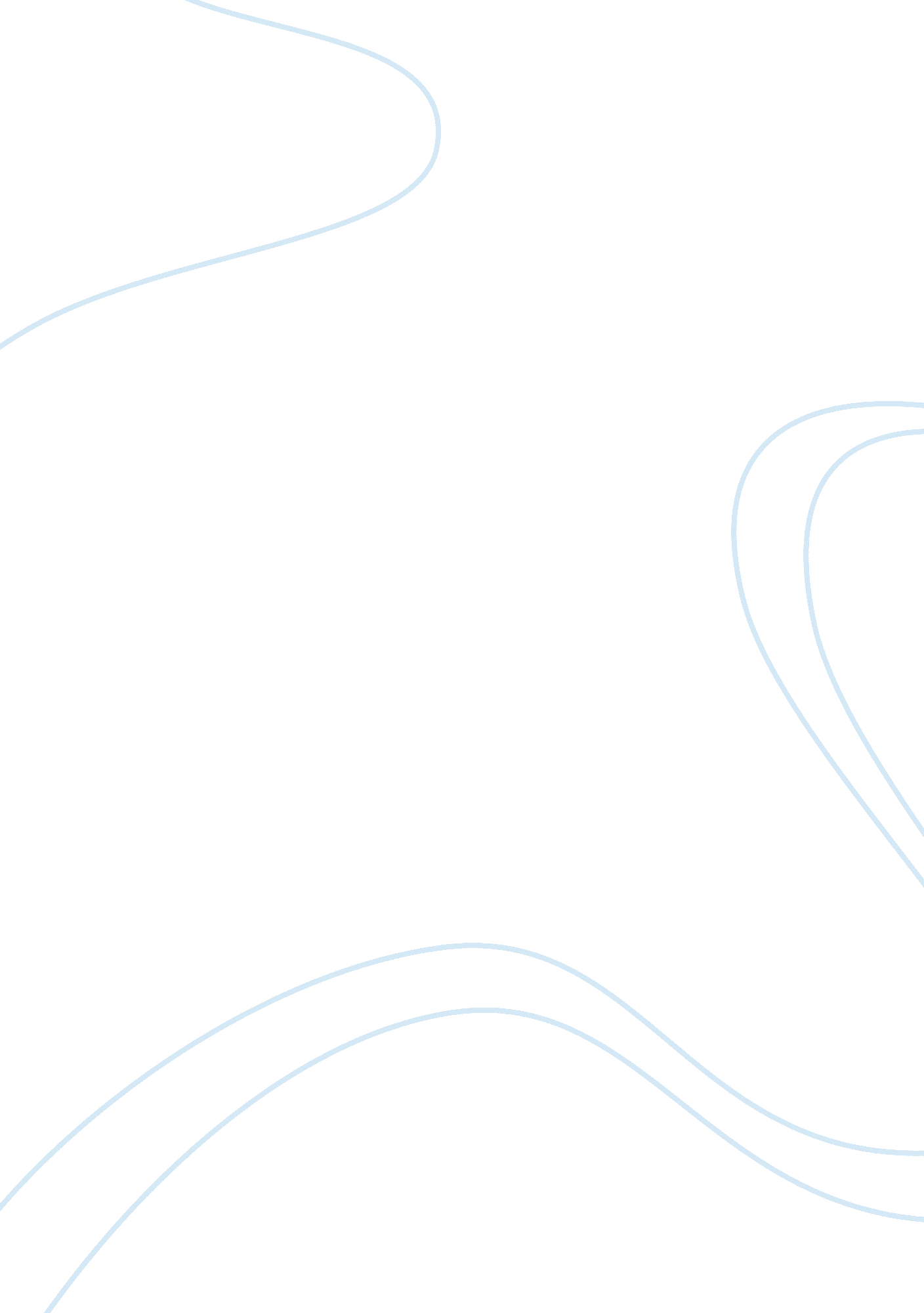 How do lolita and humbert differ in their abilities to deal with the past what do...Literature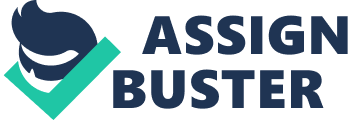 How do Lolita and Humbert differ in their abilities to deal with the past? What do these differences reveal about their characters? 
It is important to mention that Nabokov’s novel “ Lolita” is considered to be a unique and majestic example of literature. Nabokov creates an incredible story that experiences a huge critics and appreciation in different circles. Its central characters construct the story on their seduction and develop it on their unusual and disastrous passion. The matter is that Lolita’s and Humbert’s past experiences have a huge and significant influence on their behavior and tastes. This personalities have to deal with the subconscious responses from their past as these issues predetermine Lolita’s and Humbert’s present way of life. Still, each hero coexists with his/her addictions in a different way. That is preconceived by the special features of character of Lolita and Humbert that are going to be discussed. 
Lolita is described as “ the quintessence of the nymphet, discovered by total accident in an Eastern American small town” (Janeway, n. p). Her character correlates with the tempting and even devil images that have been found by Humbert. Still, she also can be an ordinary American girl that desires to be happy. Her ambiguous image seems to be interesting to the reader. Lolita’s traction to the adult men remains to be unusual and curious. Surpassingly, that is happened because of the example that her mother presets. The matter is that her father has been an old man that is much older than her mother. To such extent, small girl has seen an old man near her young mother since the early childhood. Lolita may subconsciously percept elder men as an objects of love and passion. Still, her passion has never obsessive and she always was willing to escape from the object of her delight. According to this, it is possible to argue that Lolita is unstable and fickle. This girl does not know exactly what she wants and how she desired to live. 
On the other hand, Humbert’s passion has been stable and strong. The matter is that this man always has some gravity to the young and even small girls. Still, Lolita is considered to be special for him. “ She had entered my world, umber and black Humberland, with rash curiosity” admits Humbert about this young lady (Nabokov, 152). This man cannot resist the temptation considering the passion and love to this girl. Humbert does not like his pedophile inclinations and make a try to change them, still he has been failed (Boyd, 313-314). His passion comes to him since early childhood and is connected with his child love Annabel. He has been able to find the features of his first love in Lolita and this tragic story does not live him his entire life. Such evidences claim about his devoted and sincere soul. Also, his character seems to be strong and courageous. 
Taking all facts under consideration, it is possible to admit that bout characters are presented as interesting and unusual. Lolita and Humbert have their foibles and have been in need to deal with them. They made this story special and unique for the readers of different generations. 
Reference List: 
Boyd, Brian. “ Stalking Nabokov”. USA: Columbia University Press, 2011. Print 
Janeway, Elizabeth. “ The Tragedy of Man Driven by Desire”. The New Yourk Times, August 17, 1958. Web. April 25, 2015. https://www. nytimes. com/books/97/03/02/lifetimes/nab-r-lolita. html 
Nabokov, Vladimir. “ Lolita”. UK: Penguin, 2012. Print. 